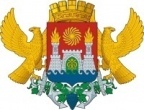 МИНИСТЕРСТВО ОБРАЗОВАНИЯ И НАУКИ РДАдминистрация городского округа "город Махачкала"Муниципальное бюджетное общеобразовательное учреждение «Средняя общеобразовательная школа № 45»367912, пос. Шамхал, гор. Махачкала,                                                 тел. 8(8722)98-80-13ул. Ленина, 38                                                              e-mail: ege200645@yandex.ru, srednaj45@mail.ru                                                   П Р И К А З  №______от 12.09.2021г                                                                                    «О проведении социально -психологического тестирования лиц,обучающихся в МБОУ «СОШ №45»На основании приказа Министерства образования РД  №08-01-467/21 С целью профилактики негативных социальных явлений в подростково- молодежной среде, раннего выявления незаконного потребления наркотических средств и психотропных веществ, во исполнение приказа Министерства просвещения России от 20  февраля2020  г.59  «Об  утверждении Порядка проведения социально-психологического тестирования лиц,	обучающихся в МБОУ «СОШ №45»П р и к а з ы в а ю:1. Организовать и провести в 2021-2022 учебном году социально-психологическое тестирование лиц, обучающихся в возрасте 13-18 лет учащихся МБОУ «СОШ №45»(далее – тестирование) с 8 по 31 октября 2021 г.2. Утвердить:состав рабочей группы по проведению тестирования согласно приложению № 1 к настоящему приказу;календарный план проведения тестирования в МБОУ «СОШ №45», согласно приложению № 2 к настоящему приказу;график проведения тестирования в МБОУ «СОШ № 45», согласно приложению № 3 к настоящему приказу;списки обучающихся, подлежащих тестированию  с 13 до 18 лет включительно (приложение № 4)3.  Муртазалиеву Д.М. и Магомедовой А.З. организовать информирование и  получение согласий от обучающихся и родителей (законных представителей).4. Ответственность за организацию и проведение социально-психологического тестирования, сбор и передачу результатов тестирования, конфидециальность при хранении и использовании возложить на секретаря комиссии. Хранение материалов организовать в сейфе МБОУ «СОШ №45»5. Контроль за исполнением настоящего приказа возложить на заместителя директора по ВР Кахруманову А.М.Директор МБОУ «СОШ № 45»                                                     Валиев М.Д.К.Календарный план проведения социально-психологического тестирования обучающихся в МБОУ «СОШ №43» Мероприятие	Дата	Ответственные1.Подготовительный этап (информационно- разъяснительная работа с родителями (законными представителями), сбор заявлений о согласии прохождения социально-психологического тестирования (СПТ) от родителей  (если  учащийся возраста 13-14 лет), от обучающихся (еслиобучающийся возраста 15-18 лет), издание локальных актов, связанных с организацией СПТ) (приложения)2.Направление сводной информации о количестве участников СПТ в численном	и процентном соотношении (согласно количеству заявлений, полученных от родителей и обучающихся о согласии на участие в СПТ - не менее 99 %) в ГБУДПО «Дагестанский институт развития образования»(далее-ДИРО) на эл.почту 5р1.гё@Ьк.ги (ТажудиноваГ.Ш.,т. 8 988 300 9219)3.Передача приложений	5и 6 на бумажном	носителе в ДИРО для согласования с региональным оператором проведения СПТ  (ТажудиноваГ.Ш.,т. 8 988 300 92 19)8 сентября -1  октября 2021г.До  13сентября2021 г.До 14 сентября2021 г.Психолог школы Магомедов А.К.Социальный педагог Ибавов И.В.Зам директора по ВР Кадырова Э.А.Секретарь Ибавов И.В.            4.Утверждение приказов о поименных              Списках обучающихся и расписании            тестирования (приложения5и6) по итогам            согласования с региональным оператором            проведения СПТ           5.Проведениесоциально-психологического           тестирования в образовательных           организациях в соответствии с             утвержденными приказами          (приложениями 5 и 6)         6.Обработка и анализ результатов          проведения СПТ региональным         операторомС 11 по 14 сентября2021 г.15 сентября-1 ноября 2021 г.2-29 ноября2021г.Директор школы Абдуллаев А.М.Психолог школы Магомедов А.К.Психолог школы МагомедоПРИКАЗ №_____________От 12.09.2021г	«О создании комиссии, обеспечивающей организационно -техническое  сопровождение тестирования, направленного	на раннее выявление немедицинского	потребления наркотических средств и психотропных веществ, и об утверждении ее состава»В   соответствиис приказом	Минпросвещения России от 20.02.2020г, во исполнение приказа МКУ Управления образования                   «О подготовке и проведении социально-психологического тестирования, направленного на раннее выявление немедицинского потребления наркотических средств  и психотропных веществ.»Приказываю:1 . Создать комиссию для обеспечения организационно-технического сопровождения социально-психологического  тестирования,  направленногона раннее выявление немедицинского потребления наркотических средств и психотропных веществ (далее - Комиссия), в следующем составе:председатель-	заместитель директора по ВР Кадырова Э.А.заместитель председателя –          психолог Магомедов А.К.программист – заместитель директора по ИКТ Ибавова А.А.секретарь - социальный педагог Ибавов И.В.члены комиссии- старшая вожатая Черчиева П.Ч.2.Обеспечить  проведение подготовительного  этапа (разъяснительная работа с родителями, сбор заявлений о согласии прохождения социально-психологического тестирования (СПТ) от родителей (если учащийся возраста 13-14 лет), от обучающихся (если обучающийся возраста 15-18 лет), издание локальных актов, связанных с организацией СПТ);по	завершении 	подготовительного	этапа	социально-психологического тестирования сформировать поименные списки обучающихся, подлежащих тестированию (7-9 классы,  10-11  классы) и представить в ГУО г.Махачкалы для формирования графика проведения тестирования;РуководительМ.П.С приказом	ознакомлены:/_________/ зам директора по ВР Кадырова Э.А.                                            /_________/ зам директора по ИКТ Ибавова А.А.                                            /_________/психолог Магомедов А.К.                                           /_________/социальный педагог Ибавов И.В.ПРИКАЗ №___________12.09.2021г.«Об утверждении поименных списков, обучающихся для проведения социально -психологического тестирования,направленного на раннее выявление немедицинского	потребления наркотических средств и психотропных веществ»В соответствии с приказом Мин просвещения России от 20.02.2020 г. «Об утверждении порядка проведения социально-психологического тестирования лиц, обучающихся в общеобразовательных организациях и профессиональных образовательных организациях.Приказываю:1.	Утвердить	поименный	список	обучающихся	для	проведениятестирования на листах (приложения(выбрать).2. Контроль за выполнением	настоящего приказа возложить на заместителя директора по ВР Кадырову Э.А.	.Директор /________/ Абдуллаев А.М.М.П.Сприказом	ознакомлены: /________/ зам директора по ВР Кадырова Э.А.Поименный список обучающихсяМБОУ «СОШ №43»,подлежащих социально-психологическому тестированию,не достигших возраста 15 лет (7-9 классы)Поименный список обучающихся МБОУ «СОШ №43», подлежащих социально-психологическому тестированию, достигших возраста 15 лет (10-11 классы)ПРИКАЗ №______«	»	2021г.«Об  утверждении расписания тестирования, направленного	на раннее выявление немедицинского	потребления наркотических средств и психотропных веществ, по классам (группам) и кабинетам(аудиториям)В соответствии с  приказом Минпросвещения России  от  20.02.2020  г. N 59 «Об утверждении порядка проведения социально-психологического тестирования   лиц,   обучающихся   в   общеобразовательных   организациях ипрофессиональных образовательных организациях,  во исполнение приказаУправления образования «О подготовке и проведении социально-психологического тестирования, направленного на раннее выявление немедицинского потребления наркотических средств и психотропных веществ»Приказываю:1 . Утвердить расписание проведения социально-психологическогоТестирования по классам	(группам ) и кабинетам	(аудиториям )2.Контроль за выполнением	настоящего приказа возложить на	зам директора по ВР Кадырову Э.А.Директор/_________/ А.М.АбдуллаевМ.П.С приказом  ознакомлены:   /___________/ Зам.директора по ВР Кадырова Э.А.Расписание проведения социально –психологического тестирования  обучающихся в МБОУ «СОШ №43»в соответствии с календарным	планом	Управления образованияот «_____»_______2021г.                                                                                              №_________ классФамилияИмяОтчествоЧисло, месяц, год рождения7вМагомедбегова БулбулМагомедовна 08.07.087вМагомедбегов Омар Ибрагимович 14.08.087вМуртазалиева Тамара Магомедовна 08.08.087вШарифовМагомедаминРусланович13.10.088аАлиев АхмеднабиМагомедрасуловна27.01.20088аГитиномагомедо МагомедАсадулаевич26.11.20078аГаджиева РаянаРамазановна04.07.20078аЗубаирова АйшатАпандиевна30.12.20078аИбавова МарьямНабиюлаевна10.10.20078аИбавова НуриятГаджиабдулаевна14.07.20078аИбавова АйтатувГаджиабдулаевна14.07.20078аИбрагимов АбдурахманМагомед-камилович07.05.20078аИсмаилов Расул Зайнулаевич09.08.20078аКебедова РукиятРамазановна14.07.20078аКадыров Ахмед  Раджабович11.11.20088аЛабазанов ЛабазанМуслимович14.07.20078аЛабазанова МуъминатМикаиловна09.02.20088аМагомедова МарьямНапиевна1.12.20078аМагомедов МагомедМагомедович11.05.20078аМагомедов АхмедханАсхабалиевич27.01.20088аНурмагомедова ХайбатКурбаналиевна06.08.20078аТемирова АсиятАбдурагимовна06.10.20078аЧупалаев АсадулаКебедович20.01.20088аШамилов МагомедАхмеднабиевич03.02.20078аАбдулбасирова ХадижаАлбуриевна16.12.20078аАхмедова АминатИсламовна15.08.20078аМуртазалиев  ХалилМаликович07.07.20077аАлиева ПатиматАбидовна08.06.20087аАлиева ФатимаЭльдаровна26.06.20087аАлиев Камиль Мусаевич02.01.20097аАбдулкадырова СиянаРамазановна23.04.20097аАбдулаевМагомедарифМахачевич13.04.20087аАбдулаевНадырЗаирханович14.09.20077аАсельдероваФарида Магомедалиевна20.10.20087аЛабазанов МагомедЗалбегович06.01.20097аАбдулхамидова Диана Саидахмедовна04.09.20087аАбдулбасиров ГасанМухуевич28.01.20097аАбдулбасировГусейнМухуевич28.01.20097аКвасов ВиталийДмитриевич13.02.20087аМагомедов ГаджиРусланович06.06.20087аМагомедовМахмудИманшапиевич27.09.20097аМагомедоваФатимаИдрисовна06.02.20097аСемедовМурадМагомедович27.07.20097аШамиловШамиль Ахмедгаджиевич03.06.20087аШигабудиноваДжамиляГитинмагомедовна05.04.20088бАбдулаева МиланаАлиевна26.12.20078бБасиров  МагомедКасумович12.04.20088бБахтанова ФатимаГаджимурадовна11.03.20088б Гаджибегова АсиятГаджибеговна09.01.20088б Гаджибегова МарьямГаджибегова 09.01.20088б Гашимов МухтарАхмедович 04.04.20088бДжахбаров СайгидосманГайдарович28.11.20078б Дибирдадаева АшураХабибовна11.09.20078б Зайдов СаидМагомедович09.07.20078б Ирзаев АртурРусланович20.04.20078бМагомедов МагомедАхмедович16.08.20078б Магомедова ЗайнабСайидовна24.03.20088бМагомедова ФатимаМагомедовна02.11.20078б Сулейманова ЗагратТагировна18. 10.20078б Хамидова МадинаАбдурахмановна09.10.20078б Цубаров Рамазан  Альбертович16.09.20078бАбдулаева БариятМагомедовна15.02.20088бБасирова АйшатАбдулбасировна30.07.20088вАбдулкадыров Саид Рамазанович26.02.20088вАлиеваПатимат Сиражудиновна03.07.20078вАсхабалиеваАбидатХайбулаевна29.06.20078вАхмедоваАсият Мусаевна08.03.20078вГаджиев Магомед-РасулГаджиевич21.09.20078вГусейноваПатимат Гусейновна21.02.20088вДжамалудинов ИсхакАхмадулаевич02.01.20088вИбрагимова Патимат Чуабовна10.01.20088вКебедоваУрайзатДакуевна05.11.20078вМагомедова Рабият Камалудиновна15.08.20078вМагомедова Шуайнат Муслимовна19.08.20078вМагомедов МурадОсманович27.08.20068вНурудиновМагомед Нурудинович05.01.20078вРизванов РамазанШамильевич28.01.20088вЧупановаПатимат Юнусовна29.03.20078вАбдулхаликовБагировРамазанович08.09.20068вАбдурахмановМагомеднабиХадисович08.12.20068вАлиева ПатиматКеримовна07.03.20078вАхмедоваФатимаАхмедовна18.04.20078вБасировАхмедКасумович14.10.20068вБасирова АминатАбдулбасировна24.05.20078вГаджиевАбдурахманМагомедович06.09.20069аГитингаджиеваПатиматМагомедовна09.03.20079аДалгатоваСабиятХизриевна13.12.20069аДжамалудиновМурадАхмадулаевич07.06.20069аЗайдоваМариятМагомедовна12.06.20069аИсаевГаджимурадШамилович13.03.20079аИсаковаЗайнабНасирбековна08.07.20069аКадыровСулейманИбрагимович24.07.20079аКебедулаевМагомедАбдулаевич01.08.20069аЛабазановМагомедСайгидович16.12.20069аМагомедоваАйшатМагомедовна23.01.20079аМагомедовМагомедАбдулкадырович12.08.20069аМагомедоваСаниятАбдулаевна24.04.20079аМалачева МесейЗалбеговна25.11.20069аНасрулаевНасрулаАсадулаевич18.02.20079аСитуеваЗаираГаджимурадовна29.09.20069аСулеймановМагомедрасулТагирович23.07.20069аШуайповаФатимаШуайповна05.03.20079аЮсуповСурхайНурмагомедович12.12.20069бАбдулаева ЗайнабАлиевна04.11.20069бАгабекова АминаМагомедовна02.11.20069бАлиев ОсманШамилевич17.06.20079бАлиева ХадижатМусаевна15.05.20079бГазиев АбдулаКурбаналиевич01.10.20069бМуртазалиев КурбанМаликович05.04.20069бГусейнов АхмедКамилович30.10.20069бЗакилов ГусейнАбдурахманович13.10.20069бИбрагимовГусейнИбрагимович12.09.20069бИсмаилов ЮсупАминович03.11.20069бКвасова СофияДмитриевна21.12.20069бХайбулаева ДжамиляГаджиевна17.12.20049бКурамагомедовМахмудКурбанович16.12.20069бМагомедова МадинатОмаровна22.05.20069бМуртазалиев МуртазалиАрсланбекович19.04.20069бМуртазалиев СулейманМагомедович28.10.20069бРизванов АбдуллаМагомедович22.08.20069бСагитов АсхабГаджимурадович07.01.20079бАбдулхамидов АбдусамадСайидахмедович30.07.20069бГаджибагомедоаАймесейТимуровна21.12.20069бАлиев ИсламИсламович07.01.200710МагомедовМухаммадМухаммадович23.05.200610Абдулбасирова  МадинаМухуевна11.03.200610Абдулаева  МарьямМагомедовна27.01.200610Абдулаев МагомедМахачевич28.03.200610Абакаров ОмарАбакарович18.02.200610Асельдеров  АлиханРасулович09.08.200610Гасанова РумиМагомедовна11.09.200510Гамзатова Асият Асхабомаровна04.10.200510Ибавов ДжамалИльмудинович30.08.200510Идрисов КурбанОмардибирович29.09.200510Ибрагимов СаидОмарович28.08.200510Магомедов МурадМагарамович28.06.200510Мусаев ШамилМуслимович08.11.200510Расулов РаджабМанилмагомедович03.09.200510Амирова ФатимаШагидавовна14.04.2006г10Гаджиева ПатиматШамильевна17.09.2005г10Гусейнова    ПаризатМагомедзайдовна02.05.2005г10Даниялова НюрянаАбакаровна19.01.2006г10Набиев АнварбегХабибулаевич7.06.2005г10Рашидханова РайганатГаджиевна03.09.2005г 10Салихова Жанна  Исламовна15.03.2004г 11Ризванова РукиятШамильевна17.08.200411Магомедова МеседуСаидовна02.07.200411АмировАбдурахманШагидоавович16.07.2004г11ИсаевРамазанИаевич16.10.200411Исакова АминатНабибулаевна06.10.200411Гасанова АсиятМагомедовна05.05.200411Гайдаров ИсаяСултанович29.01.200411Магомедова МадинаМагомедовна07.10.200511Гаджикулиев ЗейналИльдиримович16.04.200511ГаджиевАмирханМагомедович16.05.200511Исаев  АхмедИсагаджиевич23.06.200511АлиевМурадШарафаддинович07.09.200411БацмагомедоваМадинаБацмагомедовна29.05.200511Кебедов МагомедДаккуевич200511ХебдиеваЗулхижатБадрудиновна13.05.2005п/пклассДата проведенияВремя начала проведения тестированияответственные17а,7б,7в15.09.2021г9.00чСтаршая вожатая Черчиева П.Ч.28а,8б,8в20.09.2021г9.00чпсихолог Магомедов А.К.39а,9б,9в25.09.2021г9.00чСоциальный педагог Ибавов И.В.410,1128.09.2021г9.00чСоциальный педагог Ибавов И.В.